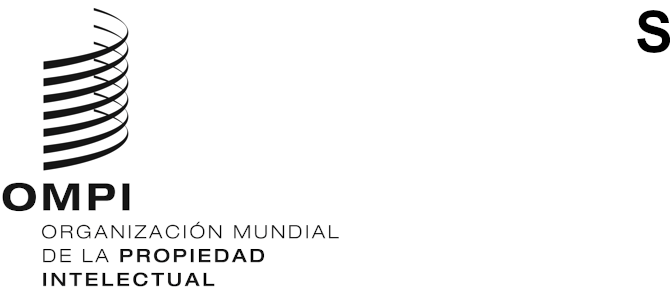 CLIM/CE/34/1 Prov.ORIGINAL: InglésFECHA: 5 de febrero de 2024Unión Especial para la Clasificación Internacional de Productos y Servicios para el Registro de las Marcas (Unión de Niza)Comité de ExpertosTrigésima cuarta sesiónGinebra, del 22 al 26 de abril de 2024Proyecto de orden del díapreparado por la SecretaríaApertura de la reunión Aprobación del orden del día 
		Véase el presente documento.Segmento empresarial
Las asociaciones de usuarios presentan sus cuestiones relacionadas con la Clasificación de NizaExamen de las propuestas del grupo 1 (aprobación por mayoría de cuatro quintos) tras la votación 1 en el NCLRMS 
		Véase el NCLRMS.Examen de las propuestas del grupo 2 tras la votación 1 en el NCLRMS 
		Véase el NCLRMS.Próxima sesión del Comité de ExpertosElección de una presidencia y dos vicepresidencias para las sesiones 35.ª y 36.ª del ComitéClausura de la sesión[Fin del documento]